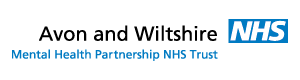 Be Safe Service, Bristol  2 day Training - Keep Safe: intervention for children and young people with learning disabilities who display harmful sexual behaviour(s)  and their parents/carers11 and 12 September 2017 , 9.30am – 4.30pm Somerdale Pavilion, Keynsham, BS31 2FWRecent  national guidance has drawn attention to the needs of children and young people with learning disabilities who display harmful sexual behaviour(s) and for appropriate interventions for them (NICE guideline, NG55 “Harmful sexual behaviour among children and young people”,  https://www.nice.org.uk/guidance/ng55 , NSPCC “An evidence-informed framework for children and young people displaying harmful sexual behaviours”, https://www.nspcc.org.uk/services-and-resources/research-and-resources/2016/harmful-sexual-behaviour-framework/The Keep Safe intervention for young people with learning disabilities who display harmful sexual behaviour(s) was developed and feasibility trialled by a national collaborative of practitioners and researchers hosted by the Tizard Centre, University of Kent-see https://www.kent.ac.uk/tizard/sotsec/ySOTSEC/ySOTSEC.html .  The Keep Safe training days will enable participants to:understand the theory and evidence-informed practice underpinning the Keep Safe intervention for young people with learning disabilities who display harmful sexual behaviour(s)experience some of how Keep Safe is delivereddevelop the skills to deliver Keep Safe in both its original group-delivery format or as an individually-focused, family intervention. There will be both “didactic” and interactive elements.  An electronic Keep Safe Manual with background, session plans and resources, and copies of the Keep Safe training power points will be given to participants. Training is free for Wiltshire and Baines employees. For all other authorities, the training is charged at £130 per delegate, for both days.For further information and to reserve a place, contact lucy.lewis@wiltshire.gov.uk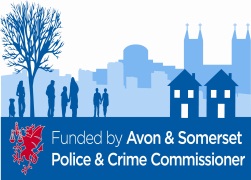 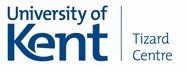 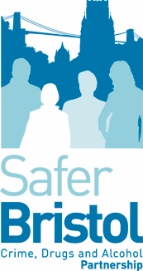 2 day Training - Keep Safe: intervention for children and young people with learning disabilities who display harmful sexual behaviour(s)Registration formPayment detailsManager’s signature:  __________________________________Date: _______________________Last Name:Last Name:First Name: Title:Job Title:Job Title:Company Name and Address:Wiltshire CouncilCompany Name and Address:Wiltshire CouncilEmail Address:Email Address:Contact telephone number: Contact telephone number: Dietary Requirements:Yes      No If yes, please provide details:Dietary Requirements:Yes      No If yes, please provide details:Any other information: Any other information: InvoicePlease invoice:Name: Address:Purchase order number: 